Splash and Dash LC InvitationalHosted by the Guelph Marlin Aquatic ClubSaturday and Sunday May 25-26, 2019Amended April 16, 2019 – Records SectionLocation:	Victor Davis Recreational Centre, 151 Victoria Road North, Guelph, OntarioFacility:	Victor Davis Memorial Pool – 6 lane, 50m, with electronic timing Meet Description:	Two day invitational meet for all age groups, with no time standards.  All events are timed finals. Entry times can be converted from SC to LC. 		The only meet package which will be considered as valid must be the most current version found on www.swimming.ca   Competition Coordinator: John Gerrard, Level 4, Email: jgerrard@habitathm.caMeet Manager:	Mary Gerrard maryegerrard@gmail.comCompetition Rules: 	Sanctioned by Swim Ontario. All current Swimming Canada (SC) rules will be followed.All swimmers participating in a provincially sanctioned meets shall be required to comply with swimwear rule GR 5.  Click HERE to view full details.  Advanced notification for exemption or for clarification of the rule, please see the Competition Coordinator.Swimming Canada Competition Warm-Up Safety Procedures will be in effect.  The full document can be viewed HERE.Times cannot be used to apply for provincial or national records
Age up Date:		 Ages submitted are to be as: May 25, 2019
Dive Starts:	As per the Facility Rules for Dive Starts, Starts will be conducted from Starting   Platforms (blocks) as per FINA FR 2.3 and SW 4.1 from the deep end only. Eligibility:	All athletes must be registered as Competitive swimmers with SNC, or any other amateur swimming organization recognized by FINA. Entry Fee:	$12 for each event. Meet management reserves the right to limit the number of swims due to participation.Entry Deadline:	Tuesday May 7 2019  Please submit entries using www.swimming.ca
No entries or changes to entries will be accepted after the deadline. After that time, fees will be calculated; no refunds will be granted for missed swims. Coaches Registration: 	Meet management will cross reference the list of coaches in attendance at this competition with the Swim Ontario Compliancy lists.  If a coach is not on this list, meet management is obligated to enforce the SNC policy and not permit that coach to attend meet.  Meet management will forward Swim Ontario a list of coaches who they have found to be in non-compliance.Time Splits:	Meet management requires that any coach wishing to rely on a time achieved by the swimmer for an interval shorter than the total distance of the event shall so advise the Referee prior to the commencement of the session (or event) in question.Deck Entries:	Deck entries will be accepted for empty lanes only (no new heats will be created). Swimmers entered on deck must have valid proof of SNC registration (number) as an active, registered, competitive swimmer. $12 Entry Fee per event.Scratches: 			All scratches should be reported to the meet manager during warm-up.Awards: 	Ribbons for 1st to 6th for individual events for each of the following age groups: 10 and under, 11-12, 13-14, 15 and over. Meet Results: 	Official results will be uploaded and posted within 48 hours of completion of the meet    to www.swimming.ca Live Results:		meet mobile Recording of Event:	Only individuals that have made application and received authorization to record the event, in any manner, in any medium or context now known or hereafter developed, shall be granted access and permission to do so. Please contact Meet Management for application and authorization.Safety & Liability: 		Only participating swimmers, officials, certified registered coaches, and authorized people are allowed on deck.Officials: 	It would be appreciated if each club would email our Officials Coordinator, Mary Gerrard at maryegerrard@gmail.com a list of names of officials who would be willing to help at each session. If there any questions regarding officials, please email Mary.Hotel: 	Delta Marriot Hotel 50 Stone Rd West Across from the University of Guelph. Please call Marriot Reservations at 519-780-3701 on or before Thursday February 28 2019 to book rooms. For discounted rates, please mention that you are attending the GMAC Swim Meet. Schedule of Events:  	All events will be seeded slowest to fastest, and not by age. The order of events may be changed based on the number of registrants. Warm-up and start times may be adjusted based on the number of registrants.RECORDS: Swim Ontario has a completed certified pool length survey for the aforementioned swimming pool and swim times achieved at this competition will be eligible for provincial or national records.  Session 1 – Saturday May 25Warm-up: 8:00 am / Start: 8:45 amSession 2 – Saturday May 25Warm-up: 1:00 pm / Start: 1:45 pmSession 3 – Sunday May 26Warm-up: 8:00am / Start: 8:45 amSession 4 – Sunday May 26Warm-up: 1:00 pm / Start: 1:45 pmMixed Gender: The host seeks an exemption from the requirement to swim events in gender-separated events, on the following basis:Due to facility or time limitations, swimming separated by gender would not permit all swims to be completed while offering reasonable opportunities to swim for all participants, and in particular on an equitable basis for swimmers of each gender.Mixed gender swims may also be permitted when, due to a missed swim, it is necessary for a referee to seed a swimmer in a heat of the same or shorter distance, for competitors of the opposite gender, on an exception basis. In spite of this rule, any swimmer who achieves a record time at any level (regional, provincial, national etc, whether age group or open) will not be recognized for that record unless the coach has advised the referee prior to the start of the session that there is a possibility of the record being broken, and the referee insures that the swimmer competes with competitors of the same gender for his/her heat. In the event that mixed gender swims are permitted pursuant to this policy, the results must still be posted separately by the gender of swimmers. 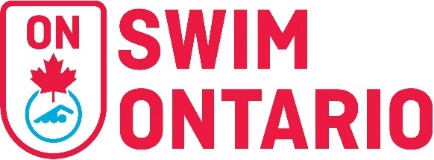 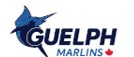 Women’s EventsPROGRAM OF EVENTSPROGRAM OF EVENTSMen’s Events113 & Over100m Backstroke2313 & Over 50m Butterfly4513& Over 50m Breaststroke6713& Over 100m Freestyle8913 & Over 200m IM101113 & Over 200m Butterfly121313 & Over 200m Breaststroke14Women’s EventsPROGRAM OF EVENTSPROGRAM OF EVENTSMen’s Events1512 & Under100m Backstroke161712 & Under50m Butterfly181912 & Under50m Breaststroke202112 & Under100m Freestyle222312 & Under200m IM242512 & Under200m Butterfly262712 & Under200m Breaststroke28Women’s EventsPROGRAM OF EVENTSPROGRAM OF EVENTSMen’s Events2913 & Over100m Butterfly303113 & Over50m Freestyle323313 & Over 50m Backstroke343513& Over 100m Breaststroke 363713& Over 200m Freestyle383913& Over 200m Backstroke40Women’s EventsPROGRAM OF EVENTSPROGRAM OF EVENTSMen’s Events4112 & Under100m Butterfly424312 & Under50m Freestyle444512 & Under50m Backstroke464712 & Under100m Breaststroke 484912 & Under200m Freestyle505112 & Under200m Backstroke52